CURRICULUM VITAE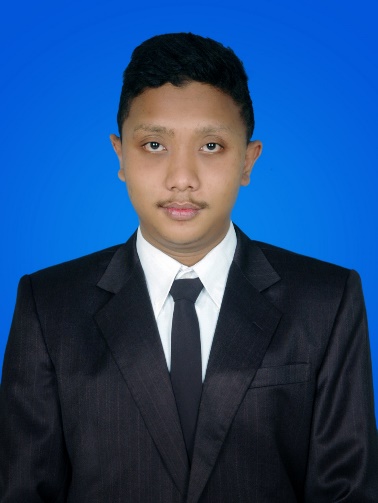 Name			: Andrew Susilo BurhannudinPlace & Date of Birth	: Malang, November 9, 1994Home address		: Jl. Sulfat Agung 8 /45Telephone Number	: +62-81937970410Sex			: MaleMarital Status		: SingleReligion		: IslamNationality		: IndonesianHobby			: IT, football, and translating subtitleBackground of Study	:Graduated from Elementary School Purwantoro 5 Malang in 2006Graduated from Junior High School 11 Malang in 2009Graduated from Vocational High School 6 Malang in 2012Graduated from English Translation Program – Vocational Program of Universitas Brawijaya in 2015Courses		:Computer Training (2012 - 2013)English Course (2010 – 2011)Job Trainings		:Computer Engineering and Networking staff at Villadata Informatika (2010 – 2011)Translator staff at Vocational High School 2 Malang (2014 – 2015)Working Experiences	: –Other Activities	:Member of English Translation Student Association (ETSA) at Vocational Program of Universitas Brawijaya as Event Organizer (2013 - 2014)Member of English Learning Club (ELC) at Vocational Program of Universitas Brawijaya as staff of Human Resource Development division (2013 - 2014	)	